Внесение изменений в муниципальную программу«Энергосбережение и повышение энергетической эффективности Городского округа «Жатай» на 2024 -2028 годы» В соответствии с Приложением №3 Решения Окружного Совета депутатов ГО «Жатай» № 53-1 от «26» декабря 2023 г. «Об утверждении бюджета Городского округа «Жатай» на 2024 год и плановый период 2025-2026 годов», и на основании п 4. Порядка разработки, утверждения и реализации муниципальных программ Городского округа «Жатай», утвержденного Постановлением Главы Окружной Администрации ГО «Жатай» № 170 от 16 сентября 2016 г.: 1. В муниципальную программу «Энергосбережение и повышение энергетической эффективности Городского округа «Жатай» на 2024 -2028 годы», утвержденную Постановлением Главы Городского округа «Жатай» № 79-г от 09.10.2023 г. внести следующие изменения:1.1. В паспорте программы графу 6 строки 10 «Объемы и источники финансирования» изложить в следующей редакции:«Общий объем финансирования на 2024-2028 годы составляет 45 657,00 тыс. рублей в том числе по годам:Бюджет ГО «Жатай»- 11 200,00 тыс. рублей, в т. ч. по годам:2024 год –1 360,0 тысяч рублей;2025 год –2 460,0 тысяч рублей;2026 год –2 460,0 тысяч рублей;2027 год - 2 460,0 тысяч рублей;2028 год - 2 460,0 тысяч рублей.Иные источники финансирования –34 457,00 тысяч рублей, в том числе по годам:2024 год –17 497,9 тысяч рублей;2025 год –16 959,1 тысяч рублей.2026 год – 0,0 тысяч рублей;2027 год – 0,0 тысяч рублей.2028 год – 0,0 тысяч рублей.Из них:Внебюджетные источники –34 457,00 тысяч рублей, в том числе по годам:2024 год –17 497,9 тысяч рублей;2025 год –16 959,1 тысяч рублей.2026 год – 0,0 тысяч рублей;2027 год – 0,0 тысяч рублей.2028 год – 0,0 тысяч рублей.1.2. Приложение №1 «Объем финансирования программы» к муниципальной программе «Энергосбережение и повышение энергетической эффективности Городского округа «Жатай» на 2024 -2028 годы» изложить в редакции, согласно Приложения №1 к настоящему постановлению.1.3.   Приложение №2 «План реализации муниципальной программы» к муниципальной программе «Энергосбережение и повышение энергетической эффективности Городского округа «Жатай» на 2024 -2028 годы» изложить в редакции, согласно Приложения №2 к настоящему постановлению.2. Контроль над исполнением настоящего постановления возложить на и.о. зам. Главы по ЖКХ и энергоресурсосбережению Р.Г. КречетоваГлава 							Е.Н.ИсаеваРеспублика Саха (Якутия)Окружная АдминистрацияГородского округа"Жатай"ПОСТАНОВЛЕНИЕ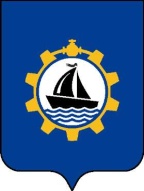 Саха θрөспyyбyлyкэтэ"Жатай"Куораттаађы уокуругун Уокуруктаађы Дьаhалтата    УУРААХп. Жатай                                                                                                        «26» января 2024 г. №6-гп. Жатай                                                                                                        «26» января 2024 г. №6-гп. Жатай                                                                                                        «26» января 2024 г. №6-гПриложение №1 к постановлению Главы ОА ГО "Жатай" №6-г от   "26" января 2024 г.Приложение №1 к постановлению Главы ОА ГО "Жатай" №6-г от   "26" января 2024 г.Приложение №1 к муниципальной программе «Энергосбережение и повышение энергетической эффективности Городского округа «Жатай» на 2024 -2028 годы» Объем финансирования муниципальной программы "Энергосбережение и повышение  энергетической  эффективности  Городского округа  «Жатай»  на 2024-2028 годы" Объем финансирования муниципальной программы "Энергосбережение и повышение  энергетической  эффективности  Городского округа  «Жатай»  на 2024-2028 годы" Объем финансирования муниципальной программы "Энергосбережение и повышение  энергетической  эффективности  Городского округа  «Жатай»  на 2024-2028 годы" Объем финансирования муниципальной программы "Энергосбережение и повышение  энергетической  эффективности  Городского округа  «Жатай»  на 2024-2028 годы" Объем финансирования муниципальной программы "Энергосбережение и повышение  энергетической  эффективности  Городского округа  «Жатай»  на 2024-2028 годы" Объем финансирования муниципальной программы "Энергосбережение и повышение  энергетической  эффективности  Городского округа  «Жатай»  на 2024-2028 годы" Объем финансирования муниципальной программы "Энергосбережение и повышение  энергетической  эффективности  Городского округа  «Жатай»  на 2024-2028 годы" Источники финансированияОбъем финансирования, всего2024 год2025 год2026 год2027 год2028 годФедеральный бюджет, в том числе:0,00,00,00,00,00,0- капитальные вложения0,00,00,00,00,00,0- НИОКР, ПИР, ПСД- прочие расходы0,00,00,00,00,0Республиканский бюджет, в том числе:0,00,00,00,00,00,0- капитальные вложения- НИОКР, ПИР, ПСД0,00,00,00,00,00,0- прочие расходыМестный бюджет, в том числе:11200,01360,02460,02460,02460,02460,0- капитальные вложения0,00,00,00,00,00,0- НИОКР, ПИР, ПСД- прочие расходы11200,01360,02460,02460,02460,02460,0Внебюджетные источники, в том числе:34457,017497,916959,10,00,00,0- капитальные вложения- НИОКР, ПИР, ПСД- прочие расходы34457,017497,916959,10,00,00,0Итого:45657,018857,919419,12460,02460,02460,0Приложение №2 к постановлению Главы ОА ГО "Жатай" №6-г от   "26" января 2024 г.Приложение №2 к муниципальной программе «Энергосбережение и повышение энергетической эффективности Городского округа «Жатай» на 2024 -2028 годы» 